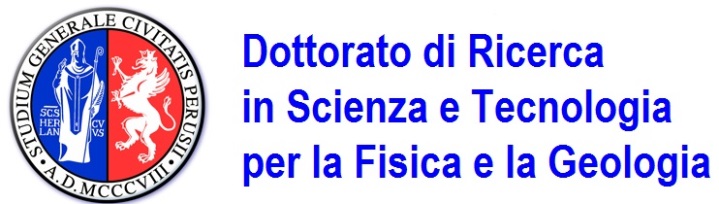 Relazione di fine PRIMO anno del Dottorando:   …………………………………………….. Ciclo di Dottorato: ……………………….                Argomento della tesi di dottorato: …………………………………………………………….Tutor principale: …………………….  Eventuale secondo Tutor ………………………. Attività di Formazione: Corsi, Scuole, Seminari ed altre attività formative CorsiCorso di “Elementi di Statistica”, 3CFU, Marzo 2014,  Prof. Tarcisio Del Prete.………………………..…………………………………Scuole esterne International School on "Landslide Risk Assessment and Mitigation", 1 – 12 settembre 2014, Università di Salerno. (50 ore di lezione frontale, 13 ore di tutorial, 5 ore di field trip).……………………………………..……………………………………..Seminari interni al dottoratoGlass-Based Sub-Wavelength Photonic Structures, Maurizio Ferrari, 09/04/2014.The Universe after Planck and BICEP2, Massimo Pietroni, 07/05/2014.…………………2) Attività Scientifica  (max una pagina)L’attività di ricerca è stata suddivisa in cinque fasi principali:analisi critica della letteratura scientifica;raccolta dei dati rilevanti (serie storiche di pioggia e di temperatura, e segnalazioni di eventi di frana);modellazione delle variazioni indotte dai cambiamenti climatici sulle condizioni di stabilità e sulla pericolosità da frana;valutazione degli effetti che le variazioni climatiche hanno sull’innesco e la frequenza dei fenomeni franosi;definizione di modelli di previsione delle frane che tengano conto di tali variazioni.3) Eventuali prodotti della ricerca e partecipazione a Congressi, Workshop, ecc.a) Articoli in riviste scientifiche…………….……………………….b) Comunicazioni a convegni nazionali o internazionali………………..………………..c) Lavori in preparazione:………………..………………..